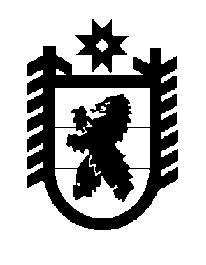 Российская Федерация Республика Карелия    ПРАВИТЕЛЬСТВО РЕСПУБЛИКИ КАРЕЛИЯРАСПОРЯЖЕНИЕот  7 марта 2018 года № 194р-Пг. Петрозаводск В соответствии с Федеральным законом от 5 декабря 2017 года 
№ 362-ФЗ «О федеральном бюджете на 2018 год и на плановый период 
2019 и 2020 годов» и в целях реализации постановления Правительства Российской Федерации от 30 сентября 2014 года № 999 «О формировании, предоставлении и распределении субсидий из федерального бюджета бюджетам субъектов Российской Федерации»:1. Одобрить Соглашение между Федеральным агентством по делам национальностей и Правительством Республики Карелия о предоставлении субсидии бюджету субъекта Российской Федерации из федерального бюджета на поддержку экономического и социального развития коренных малочисленных народов Севера, Сибири и Дальнего Востока Российской Федерации (далее – Соглашение, субсидия).2. Министерству национальной и региональной политики Республики Карелия заключить соглашение с администрацией Прионежского муниципального района о перечислении субсидии и представлении отчетной документации.3. Контроль за реализацией Соглашения и целевым использованием средств федерального бюджета возложить на Министерство национальной и региональной политики Республики Карелия.
           Глава Республики Карелия                                                              А.О. Парфенчиков